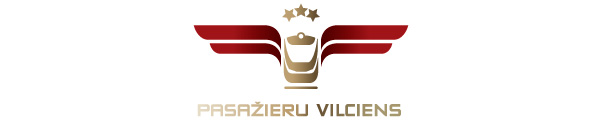 26.02.2016.		             		                      Informācija plašsaziņas līdzekļiemPasažieru vilciens un institucionālo banku darba tikšanās24.februārī AS „Pasažieru vilciens” vadība tikās ar Eiropas Rekonstrukcijas un attīstības bankas (ERAB) un Ziemeļu Investīciju bankas (NIB) pārstāvjiem. Vizīte AS „Pasažieru vilciens” notika ilgāka pārrunu procesa ietvaros pēc banku iniciatīvas.Sarunu laikā finanšu institūciju pārstāvji tika iepazīstināti ar jauno elektrovilcienu iepirkuma gaitu un pārrunātas iespējas iepirkuma finansēšanai piesaistīt institucionālās bankas. Sarunās, telefonkonferences režīmā, piedalījās arī ERAB Londonas biroja pārstāvji.Institucionālo banku pārstāvju vizīte ir secīgs tupinājums darbībām, kas veicamas, lai piesaistītu kredītresursus jaunu elektrovilcienu iepirkuma projekta finansēšanai. Iepriekš AS „Pasažieru vilciens” identisku informāciju bija sniedzis vietējām komercbankām.Informācijas apmaiņas intensitāte un banku pārstāvju paustais liecina, ka gan vietējās, gan starptautiskās institucionālās finanšu institūcijas ir ieinteresētas piedalīties vilcienu iepirkuma finansēšanā.Šobrīd iepirkuma otrās kārtas, kurai kvalificējās visi pieci pirmajā kārtā pieteikumus iesniegušies pretendenti, dokumentācija ir nosūtīta saskaņošanai iesaistītajām ministrijām. Pēc saskaņošanas pretendenti saņems pilnu tehnisko specifikāciju un 75 dienu laikā tiem būs jāiesniedz atbilstoši piedāvājumi. Jauno elektrovilcienu piegādes būs jāpabeidz 36 mēnešu laikā no līguma slēgšanas brīža.Par PVUzņēmums dibināts 2001.gada 2.novembrī. Akciju sabiedrība Pasažieru vilciens ir vienīgais iekšzemes sabiedriskā transporta pakalpojumu sniedzējs, kas pārvadā pasažierus visā Latvijas teritorijā pa dzelzceļu. AS Pasažieru vilciens dibināta saskaņā ar valsts akciju sabiedrības Latvijas dzelzceļš restrukturizācijas programmu.Papildu informācija:Egons ĀlersA/S „Pasažieru vilciens”Sabiedrisko attiecību daļas vadītājs Tel. 67233328Mob.t. 29455472E-pasts: egons.alers@pv.lv